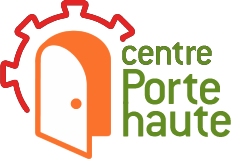 A l’épreuve du virus…Cycle de conférences pour relire notre expérience, comprendre, discerner et s’engager.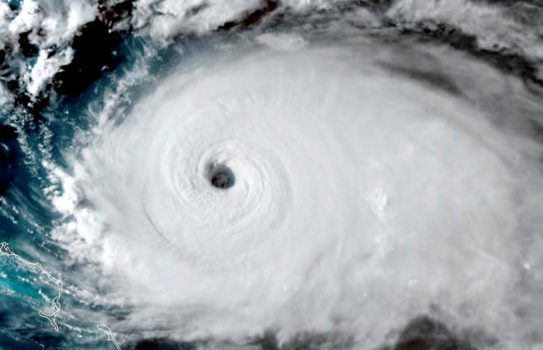 